ЗАБАЙКАЛЬСКИЙ КРАЙ МУНИЦИПАЛЬНЫЙ РАЙОН «КЫРИНСКИЙ РАЙОН»СОВЕТ СЕЛЬСКОГО ПОСЕЛЕНИЯ«ВЕРХНЕ-УЛЬХУНСКОЕ»РЕШЕНИЕот 25 апреля 2024 года                                                                              № 63с. Верхний УльхунО внесении изменений и дополнений в решение Совета сельского поселения «Верхне-Ульхунское» № 26 от 30.06.2022 г. «О порядке организации и проведения публичных слушаний в сельском поселении «Верхне-Ульхунское»	Рассмотрев протест Прокуратуры Кыринского района №07-21б-2024/149-24-20760001 от 12.02.2024 г., руководствуясь Федеральным законом № 131-ФЗ от 6 октября 2003 года «Об общих принципах организации местного самоуправления в Российской Федерации», руководствуясь статьей 27 Устава сельского поселения «Верхне-Ульхунское», Совет сельского поселения «Верхне-Ульхунское» решил:	1. Протест Прокуратуры Кыринского района удовлетворить.	2. Внести в решение Совета сельского поселения «Верхне-Ульхунское» № 26 от 30.06.2022 г. «О порядке организации и проведения публичных слушаний в сельском поселении «Верхне-Ульхунское» (далее–Порядок), следующие изменения и дополнения:	2.1. Пункт 3.4. Порядка изложить в следующей редакции:	«Вопросы о преобразовании муниципального образования, за исключением случаев, если в соответствии со статьей 13 Федерального закона № 131-ФЗ от 6 октября 2003 года «Об общих принципах организации местного самоуправления в Российской Федерации», для преобразования муниципального образования требуется получение согласия населения муниципального образования, выраженного путем голосования либо на сходах граждан.»;	2.2. Порядок дополнить пунктом 28 следующего содержания:	«Порядок организации и проведения публичных слушаний определяется уставом муниципального образования и (или) нормативными правовыми актами представительного органа муниципального образования и должен предусматривать заблаговременное оповещение жителей муниципального образования о времени и месте проведения публичных слушаний, заблаговременное ознакомление с проектом муниципального правового акта, в том числе посредством его размещения на официальном сайте органа местного самоуправления в информационно-телекоммуникационной сети «Интернет» или в случае, если орган местного самоуправления не имеет возможности размещать информацию о своей деятельности в информационно-телекоммуникационной сети «Интернет», на официальном сайте субъекта Российской Федерации или муниципального образования с учетом положений Федерального закона № 8-ФЗ от 9 февраля 2009 года «Об обеспечении доступа к информации о деятельности государственных органов и органов местного самоуправления» (далее-официальный сайт), возможность представления жителями муниципального образования своих замечаний и предложений по вынесенному на обсуждение проекту муниципального правового акта, в том числе посредством официального сайта, другие меры, обеспечивающие участие в публичных слушаниях жителей муниципального образования, опубликование (обнародование) результатов публичных слушаний, включая мотивированное обоснование принятых решений, в том числе посредством их размещения на официальном сайте.3. Направить настоящее решение главе сельского поселения «Верхне-Ульхунское» для подписания и обнародования в порядке, предусмотренном Уставом сельского поселения «Верхне-Ульхунское». 4. Настоящее решение вступает в силу после его официального обнародования на информационном стенде в администрации сельского поселения «Верхне-Ульхунское» и размещения на официальном сайте муниципального района «Кыринский район» в информационно-телекоммуникационной сети «Интернет».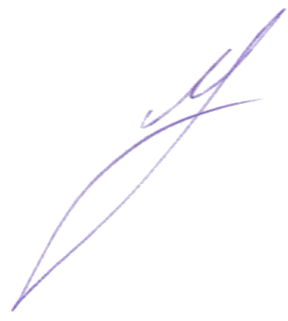 Глава сельского поселения«Верхне-Ульхунское» 	                                                                      Д.Г. Матвеев